Publicado en Madrid el 18/10/2019 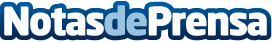 Sesgos inconscientes, liderazgo y agilidad: tres retos que según Aiwin las compañías resolverían jugandoAiwin organizó ayer una mesa redonda ‘Game-Based Learning’ en el ‘Corporate Learning Day 19’ para presentar los beneficios de aplicar las técnicas del videojuego en el aprendizaje empresarialDatos de contacto:Redacción91 411 58 68Nota de prensa publicada en: https://www.notasdeprensa.es/sesgos-inconscientes-liderazgo-y-agilidad-tres Categorias: Juegos Emprendedores Recursos humanos Gaming http://www.notasdeprensa.es